ACTA MESA DE TRABAJO Nombre de la Reunión: MESA DE TRABAJO SEGUIMIENTO A COMPROMISOS CIRCULAR 002 DE 2022 - SIPROJ WEB. CAPITAL SALUD EPS –S Convoca:                          SECRETARÍA JURIDICA DISTRITAL – DIRECCIÓN DISTRITAL DE GESTIÓN JUDICIAL Fecha sesión:      24 de mayo de 2022Hora inicio:            2:30pm                                                Hora terminación: 3:30pmLugar:                     VIRTUAL – MEET.DESARROLLOCOMPROMISOS ACORDADOS Se firma en la ciudad de Bogotá D.C. a los 24 días del mes de mayo de 2022ORDEN DEL DIA Instalación de la mesa de trabajo.Verificación de compromisos pactados en mesa de trabajo adelantada el 8 de marzo de 2022.Fijación de compromisos 1.- Se deja constancia que las personas relacionadas a continuación asistieron a la sesión virtual programada. Cesar augusto July Paola Castañeda Vanegas – Gestora del Sistema de Información. Por parte de la Dirección Distrital de Gestión Judicial de la Secretaría Jurídica Distrital, se encuentran presente en la mesa la funcionaria relacionada a continuación. SANDRA LISETTE NOVOA DUEÑAS – Profesional Universitario.2. Se verificaron los compromisos pactados en el Sistema de Información de Procesos Judiciales, constatando los siguientes puntos:2.1 Realizar la marcación de responsabilidad en los procesos pendientes, según la relación que se visualiza en el siguiente cuadro.Se deja constancia que la entidad realizó marcación de responsabilidad en los procesos que se encontraban pendientes de actualización en la primera mesa de trabajo. Se recomienda indicar a los apoderados que es indispensable realizar marcación de responsabilidad cuando se termine un proceso. 2.2 Realizar verificación y actualizaciones en los procesos enlistados en el numeral 3.2.  “ANÁLISIS DE PROCESOS EN CONTRA.” De la presente acta, atendiendo los lineamientos dados en la mesa de trabajo. En la mesa de trabajo adelantada el 7 de abril de 2022, se recomendó a la entidad, realizar la actualización permanente de estados procesales con el fin de garantizar que los registros incluidos reflejan la realidad litigiosa y el estado actual de las actuaciones judiciales y extrajudiciales., por tanto, en aquellos procesos que no tienen movimiento constante y frecuente en sede judicial, se sugirió incluir un estado procesal mínimo cada seis meses, con el fin de acreditar que el expediente no tiene actuaciones pendientes por realizar de parte del apoderado de la entidad distrital y por consiguiente se encuentra en espera de impulso por parte del despacho de conocimiento. Se deja constancia que la entidad ha realizado actualización de algunos de los procesos objeto de requerimiento, A la fecha los siguientes procesos se encuentran pendientes de actualización de estado.  .  Se realizó la corrección del tipo de proceso en el radicado 686959. Se encuentra pendiente la constitución del expediente digital de las conciliaciones relacionadas a continuación. Se encuentra pendiente por verificar la cuantía de los procesos ordinarios laborales, si se encuentra tasada en la demanda realizar el respectivo registro en el sistema, igualmente se debe actualizar el estado procesal de los mismos. La entidad realizó el cierre de tutelas enlistadas en la mesa de trabajo, según los términos establecidos en la Resolución 104 de 2018. Realizar verificación y actualizaciones en los procesos enlistados en el numeral 3.7.  “ANALISIS DE PROCESOS INICIADOS”, atendiendo los lineamientos dados en la mesa de trabajo. Se actualizaron datos en los procesos enlistados en la siguiente tabla. Se realizó actualización de estados procesales en procesos iniciados.Se realizó actualización de datos en las acciones de tutela identificadas con ID 689869, 684725 y 689866Se ajustó calidad en el proceso mixtos identificado con ID. 683666En los radicados 596889, 586880 se deja constancia que corresponden a procesos entre entidades. Reasignar los procesos a cargo de la doctora JOHANA PERALTA. 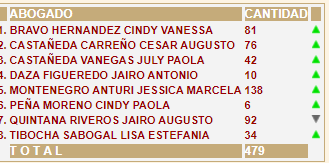 Se realiza la reasignacion de procesos de la docotra Johana ´Peralta, se recomienda solicitar activacion del doctor Jairo Augisto Quintana.Revisar 55 procesos enlistados en la base de datos denominada “procesos sin abogado capital salud” a fin de verificar si no se ha realizado la aceptación de los mismos. Se remitirá base de datos al doctor Rafael Ricardo Villamizar Osorio, para que se haga la validación de datos, según lineamientos impartido en la reunión. Cargar actas de comité de conciliación de las dos sesiones ordinarias del primer trimestre de 2022.Indicó la entidad que están en proceso de firmas, se sugiere darle prioridad a la actividad. Terminar en el sistema las fichas que ya se presentaron para estudio de comité de conciliación. Pendiente de ejecución. CompromisosResponsable Fecha 1.-  Realizar actualización de estados procesales en los procesos enlistados en el numeral 2.2. de la presente acta 2.- Constituir expediente digital en los procesos 687539 y 6875333.- Verificar la cuantía de los procesos ordinarios laborales enlistados en la presente acta, si se encuentra tasada en la demanda realizar el respectivo registro en el sistema. 4.-  Solicitar activacion del doctor Jairo Augisto Quintana.5.- Realizar revisión de base de datos que contienen procesos sin abogado. 7.- solicitar activacion del doctor Jairo Augisto Quintana.8.- Terminar en el sistema las fichas que ya se presentaron para estudio de comité de conciliación. 9.- Citar mesa de trabajo para seguimiento a compromisos CAPITAL SALUD(3 de agosto de 2022)FIRMA ASISTENTES: FIRMA ASISTENTES: FIRMA ASISTENTES: NombreCargoFirmaRAFAEL RICARDO VILLAMIZAR OSORIOLíder de Acciones de TutelaJULY PAOLA CASTAÑEDA VANEGAS Gestora del Sistema de InformaciónSANDRA LISETTE NOVOA DUEÑAS Secretaria Jurídica Distrital 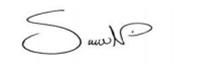 